от 29.04.2015  № 40/1-д с. Туринская Слобода« О внесении изменений в приказ Слободо-Туринского МОУО от 02.03.2011 года № 33-д «О выполнении действий, связанных с созданием Муниципального казённого учреждения «Информационно-методический центр образовательных учреждений Слободо-Туринского муниципального района»           На основании распоряжения администрации Слободо-Туринского муниципального района от 23.04.2015 г. № 60 «О введении в муниципальное казённое учреждение «Информационно-методический центр образовательных учреждений Слободо-Туринского муниципального района» ставки теплотехника» и в связи с вводом газовых котельных в образовательных организациях Слободо-Туринского муниципального района	1. Ввести в муниципальное казённое учреждение «Информационно-методический центр образовательных учреждений Слободо-Туринского муниципального района» ставку теплотехника с 24.04.2015 года	2. Пункт 1 приложение №2 «Структура муниципального казенного учреждения «Информационно – методический центр образовательных учреждений Слободо-Туринского муниципального района» изложить в новой редакции (приложение №1).	3.  Пункт 1 приложение №3 «Предельная штатная численность работников МКУ «ИМЦ ОУ Слободо-Туринского МР» изложить в новой редакции (приложение №2).4. Директору МКУ «ИМЦ ОУ Слободо-Туринского МР» Беспаловой Т.А. выполнить мероприятия по приёму работника на работу.5. Контроль за исполнением настоящего распоряжения оставляю за собой.Начальник Слободо-Туринского МОУО:                                    Г.И. ФоминовС распоряжением ознакомлена:                                                     Т.А. БеспаловаПРИЛОЖЕНИЕ № 2к приказу начальникаСлободо-Туринского МОУОот 29.04.2015 г. № 40/1-дПредельная штатная численность работников МКУ «ИМЦ ОУ Слободо-Туринского МР» Директор 								- 1Методист 							- 3Юрист 								- 1Программист 							- 1Инженер 								- 1Теплотехник 							- 1Секретарь – делопроизводитель			- 1Уборщица служебных помещений			- 0,5ПРИЛОЖЕНИЕ № 1к приказу начальникаСлободо-Туринского МОУОот 29.04.2015 г. № 40/1-дСтруктурамуниципального казённого учреждения«Информационно – методический центр образовательных учреждений Слободо-Туринского муниципального района»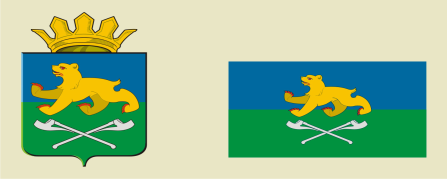 СЛОБОДО-ТУРИНСКИЙ МУНИЦИПАЛЬНЫЙ ОТДЕЛУПРАВЛЕНИЯ ОБРАЗОВАНИЕМПОСТАНОВЛЕНИЕ